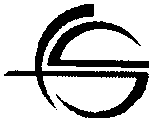 Дб 03.00-03 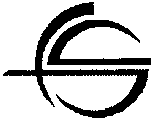 Дб 03.00-03 Министерство образования и науки РФФГБОУ ВПО Кемеровский технологический институтпищевой промышленности ЭКЗАМЕНАЦИОННЫЙ БИЛЕТ № 1по дисциплине: Пожарная техникаФакультет СреднетехническийСпециальная защитная одежда и ее классификация.Двигатели пожарных автомобилей и техники, используемой в пожарной охране. Составил: Преп. кафедры ТХО            Львов Д.Л._____________	Утверждаю: Зав. кафедрой ТХО              Львов Д.Л._____________Министерство образования и науки РФФГБОУ ВПО Кемеровский технологический институтпищевой промышленности ЭКЗАМЕНАЦИОННЫЙ БИЛЕТ № 2по дисциплине: Пожарная техникаФакультет СреднетехническийСредства защиты головы, рук, ног.Краткая техническая характеристика двигателей. Карбюраторные и дизельные двигатели внутреннего сгорания (ДВС). Составил: Преп. кафедры ТХО            Львов Д.Л._____________	Утверждаю: Зав. кафедрой ТХО              Львов Д.Л._____________Дб 03.00-03 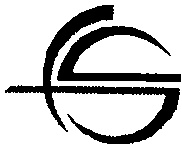 Министерство образования и науки РФФГБОУ ВПО Кемеровский технологический институтпищевой промышленности ЭКЗАМЕНАЦИОННЫЙ БИЛЕТ № 3по дисциплине: Пожарная техникаФакультет СреднетехническийСнаряжение пожарного: спасательный пояс, карабин, кобура с поясным топором. Назначение и технические характеристики. Использование энергии выхлопных газов. Составил: Преп. кафедры ТХО            Львов Д.Л._____________	Утверждаю: Зав. кафедрой ТХО              Львов Д.Л._____________Дб 03.00-03 Министерство образования и науки РФФГБОУ ВПО Кемеровский технологический институтпищевой промышленности ЭКЗАМЕНАЦИОННЫЙ БИЛЕТ № 4по дисциплине: Пожарная техникаФакультет СреднетехническийНемеханизированный, механизированный аварийно-спасательный инструмент. Виды основных ПА общего применения по огнетушащему веществу.Составил: Преп. кафедры ТХО            Львов Д.Л._____________	Утверждаю: Зав. кафедрой ТХО              Львов Д.Л._____________Дб 03.00-03 Министерство образования и науки РФФГБОУ ВПО Кемеровский технологический институтпищевой промышленности ЭКЗАМЕНАЦИОННЫЙ БИЛЕТ № 5по дисциплине: Пожарная техникаФакультет СреднетехническийПравила техники безопасности при работе с немеханизированным и механизированным инструментом.Пожарные автоцистерны. Агрегаты и узлы надстройки. Трансмиссии к пожарным насосам.Составил: Преп. кафедры ТХО            Львов Д.Л._____________	Утверждаю: Зав. кафедрой ТХО              Львов Д.Л._____________Дб 03.00-03 Министерство образования и науки РФФГБОУ ВПО Кемеровский технологический институтпищевой промышленности ЭКЗАМЕНАЦИОННЫЙ БИЛЕТ № 6по дисциплине: Пожарная техникаФакультет СреднетехническийРучные пожарные лестницы: назначение, виды, технические характеристики. Сроки и порядок испытания. Устройство лестницы. Управление насосной установкой и водопенными коммуникациями.Составил: Преп. кафедры ТХО            Львов Д.Л._____________	Утверждаю: Зав. кафедрой ТХО              Львов Д.Л._____________Дб 03.00-03 Министерство образования и науки РФФГБОУ ВПО Кемеровский технологический институтпищевой промышленности ЭКЗАМЕНАЦИОННЫЙ БИЛЕТ № 7по дисциплине: Пожарная техникаФакультет СреднетехническийСредства спасания и самоспасания: спасательные веревки, канатно-троссовые спасательные устройства, амортизационные спасательные устройства, спасательные рукава: назначение, устройство, принцип действия, сроки и порядок испытания. Емкости для воды и пенобаки.Составил: Преп. кафедры ТХО            Львов Д.Л._____________	Утверждаю: Зав. кафедрой ТХО              Львов Д.Л._____________Дб 03.00-03 Министерство образования и науки РФФГБОУ ВПО Кемеровский технологический институтпищевой промышленности ЭКЗАМЕНАЦИОННЫЙ БИЛЕТ № 8по дисциплине: Пожарная техникаФакультет СреднетехническийНазначение пожарных рукавов, их классификация.Пожарные автомобили насосно-рукавные.Составил: Преп. кафедры ТХО            Львов Д.Л._____________	Утверждаю: Зав. кафедрой ТХО              Львов Д.Л._____________Дб 03.00-03 Министерство образования и науки РФФГБОУ ВПО Кемеровский технологический институтпищевой промышленности ЭКЗАМЕНАЦИОННЫЙ БИЛЕТ № 9по дисциплине: Пожарная техникаФакультет СреднетехническийВсасывающие рукава. Конструктивные элементы рукавов. Классы. Технические требования к всасывающим рукавам по НПБ. Автомобили пенного тушения, автомобили комбинированного тушения. Составил: Преп. кафедры ТХО            Львов Д.Л._____________	Утверждаю: Зав. кафедрой ТХО              Львов Д.Л._____________Дб 03.00-03 Министерство образования и науки РФФГБОУ ВПО Кемеровский технологический институтпищевой промышленности ЭКЗАМЕНАЦИОННЫЙ БИЛЕТ № 10по дисциплине: Пожарная техникаФакультет СреднетехническийНапорные рукава. Тип рукавов. Конструкция рукавов. Технические требования к напорным рукавам по НПБ. Автомобили газового тушения, автомобили. Составил: Преп. кафедры ТХО            Львов Д.Л._____________	Утверждаю: Зав. кафедрой ТХО              Львов Д.Л._____________Дб 03.00-03 Министерство образования и науки РФФГБОУ ВПО Кемеровский технологический институтпищевой промышленности ЭКЗАМЕНАЦИОННЫЙ БИЛЕТ № 11по дисциплине: Пожарная техникаФакультет СреднетехническийРукавная арматура. Классификация, назначение, устройство, порядок использования. Автомобили аэродромные.Составил: Преп. кафедры ТХО            Львов Д.Л._____________	Утверждаю: Зав. кафедрой ТХО              Львов Д.Л._____________Дб 03.00-03 Министерство образования и науки РФФГБОУ ВПО Кемеровский технологический институтпищевой промышленности ЭКЗАМЕНАЦИОННЫЙ БИЛЕТ № 12по дисциплине: Пожарная техникаФакультет СреднетехническийКлассификация огнетушителей. Назначение, виды, устройство, область применения. Конструктивные особенности, компоновка, основные тактико-технические характеристик пожарных насосных станций.  Составил: Преп. кафедры ТХО            Львов Д.Л._____________	Утверждаю: Зав. кафедрой ТХО              Львов Д.Л._____________Дб 03.00-03 Министерство образования и науки РФФГБОУ ВПО Кемеровский технологический институтпищевой промышленности ЭКЗАМЕНАЦИОННЫЙ БИЛЕТ № 13по дисциплине: Пожарная техникаФакультет СреднетехническийСостав заряда, принцип действия и характеристика ручных и передвижных огнетушителей. Назначение, область применения и классификация специальных и вспомогательных пожарных автомобилей. Составил: Преп. кафедры ТХО            Львов Д.Л._____________	Утверждаю: Зав. кафедрой ТХО              Львов Д.Л._____________Дб 03.00-03 Министерство образования и науки РФФГБОУ ВПО Кемеровский технологический институтпищевой промышленности ЭКЗАМЕНАЦИОННЫЙ БИЛЕТ № 14по дисциплине: Пожарная техникаФакультет СреднетехническийЗарядные станции огнетушителей. Эксплуатация огнетушителей. Особенности эксплуатации огнетушителей в зимнее время.Автомобили газодымозащитной службы, автомобили рукавные, аварийно-спасательные автомобили.Составил: Преп. кафедры ТХО            Львов Д.Л._____________	Утверждаю: Зав. кафедрой ТХО              Львов Д.Л._____________Дб 03.00-03 Министерство образования и науки РФФГБОУ ВПО Кемеровский технологический институтпищевой промышленности ЭКЗАМЕНАЦИОННЫЙ БИЛЕТ № 15по дисциплине: Пожарная техникаФакультет СреднетехническийТехника безопасности при зарядке и использовании огнетушителей. Ведение эксплуатационной документации на огнетушители. Требования норм пожарной безопасности.Классификация, типы и марки пожарных автомобилей, предназначенных для спасания людей с высот: автомобильные лестницы, пожарные коленчатые автоподъемники.Составил: Преп. кафедры ТХО            Львов Д.Л._____________	Утверждаю: Зав. кафедрой ТХО              Львов Д.Л._____________Дб 03.00-03 Министерство образования и науки РФФГБОУ ВПО Кемеровский технологический институтпищевой промышленности ЭКЗАМЕНАЦИОННЫЙ БИЛЕТ № 16по дисциплине: Пожарная техникаФакультет СреднетехническийСтволы воздушно-пенные и пеногенераторы: назначение, устройство, принцип действия, характеристики, эксплуатация. Технические характеристики пожарных автомобилей для спасания людей с высот. Общее устройство, механизмы и агрегаты.Составил: Преп. кафедры ТХО            Львов Д.Л._____________	Утверждаю: Зав. кафедрой ТХО              Львов Д.Л._____________Дб 03.00-03 Федеральное агентство по образованиюГосударственное учреждение высшего профессионального образованияКемеровский технологический институт пищевой промышленности ЭКЗАМЕНАЦИОННЫЙ БИЛЕТ № 17по дисциплине: Пожарная техникаФакультет СреднетехническийПеносмесители: назначение, виды, устройство, принцип действия и техническая характеристика. Возможные неисправности и их устранение.Требования к пожарной технике, находящейся в боевом расчете. Прием и сдача пожарной техники при смене караулов.Составил: Преп. кафедры ТХО            Львов Д.Л._____________	Утверждаю: Зав. кафедрой ТХО              Львов Д.Л._____________Дб 03.00-03 Федеральное агентство по образованиюГосударственное учреждение высшего профессионального образованияКемеровский технологический институт пищевой промышленности ЭКЗАМЕНАЦИОННЫЙ БИЛЕТ № 18по дисциплине: Пожарная техникаФакультет СреднетехническийКлассификация насосов по способу создания разряжения в насосной камере.Назначение и основы организации технической службы пожарной охраны. Составил: Преп. кафедры ТХО            Львов Д.Л._____________	Утверждаю: Зав. кафедрой ТХО              Львов Д.Л._____________Дб 03.00-03 Министерство образования и науки РФФГБОУ ВПО Кемеровский технологический институтпищевой промышленности ЭКЗАМЕНАЦИОННЫЙ БИЛЕТ № 19по дисциплине: Пожарная техникаФакультет СреднетехническийНасосы объемного типа: назначение, устройство, принцип действия, техническая характеристика ротационных насосов (шиберно-роликового, шиберного и водокольцевого).Силы и средства технической службы пожарной охраны. Функции подразделений и обязанности должностных лиц. Составил: Преп. кафедры ТХО            Львов Д.Л._____________	Утверждаю: Зав. кафедрой ТХО              Львов Д.Л._____________Дб 03.00-03 Министерство образования и науки РФФГБОУ ВПО Кемеровский технологический институтпищевой промышленности ЭКЗАМЕНАЦИОННЫЙ БИЛЕТ № 20по дисциплине: Пожарная техникаФакультет СреднетехническийСтруйные насосы: Область применения в пожарной охране, коэффициенты, характеризующие работу насоса, их практическое значение.Организация эксплуатации пожарной техники. Требования нормативно-технических документов.Составил: Преп. кафедры ТХО            Львов Д.Л._____________	Утверждаю: Зав. кафедрой ТХО              Львов Д.Л._____________Дб 03.00-03 Министерство образования и науки РФФГБОУ ВПО Кемеровский технологический институтпищевой промышленности ЭКЗАМЕНАЦИОННЫЙ БИЛЕТ № 21по дисциплине: Пожарная техникаФакультет СреднетехническийЦентробежные насосы. Классификация центробежных насосов и их применение в пожарной охране.Методика определения технического уровня и качества ПТ.Составил: Преп. кафедры ТХО            Львов Д.Л._____________	Утверждаю: Зав. кафедрой ТХО:             Львов Д.Л._____________Дб 03.00-03 Министерство образования и науки РФФГБОУ ВПО Кемеровский технологический институтпищевой промышленности ЭКЗАМЕНАЦИОННЫЙ БИЛЕТ № 22по дисциплине: Пожарная техникаФакультет СреднетехническийНеисправности центробежных пожарных насосов, их признаки, причины и способы устранения.Периодические и приемочные испытания пожарной техники.Составил: Преп. кафедры ТХО            Львов Д.Л._____________	Утверждаю: Зав. кафедрой ТХО:             Львов Д.Л._____________Дб 03.00-03 Министерство образования и науки РФФГБОУ ВПО Кемеровский технологический институтпищевой промышленности ЭКЗАМЕНАЦИОННЫЙ БИЛЕТ № 23по дисциплине: Пожарная техникаФакультет СреднетехническийНазначение, виды, общее устройство, тактико-технические характеристики мотопомп. Требования безопасности при эксплуатации пожарной техники.Составил: Преп. кафедры ТХО            Львов Д.Л._____________	Утверждаю: Зав. кафедрой ТХО              Львов Д.Л._____________Дб 03.00-03 Министерство образования и науки РФФГБОУ ВПО Кемеровский технологический институтпищевой промышленности ЭКЗАМЕНАЦИОННЫЙ БИЛЕТ № 24по дисциплине: Пожарная техникаФакультет СреднетехническийПодготовка пожарных мотопомп к работе. Возможные неисправности и способы их устранения. Цели и задачи диагностики технического состояния пожарной техники.Составил: Преп. кафедры ТХО            Львов Д.Л._____________	Утверждаю: Зав. кафедрой ТХО             Львов Д.Л._____________Дб 03.00-03 Министерство образования и науки РФФГБОУ ВПО Кемеровский технологический институтпищевой промышленности ЭКЗАМЕНАЦИОННЫЙ БИЛЕТ № 25по дисциплине: Пожарная техникаФакультет СреднетехническийПожарные поезда. Назначение, общее устройство, тактико-технические характеристики.Нормы штатной положенности пожарной техники. Прием пожарной техники, ее обкатка, постановка в боевой расчет, учет работы техники. Составил: Преп. кафедры ТХО            Львов Д.Л._____________	Утверждаю: Зав. кафедрой ТХО              Львов Д.Л._____________Дб 03.00-03 Министерство образования и науки РФФГБОУ ВПО Кемеровский технологический институтпищевой промышленности ЭКЗАМЕНАЦИОННЫЙ БИЛЕТ № 26по дисциплине: Пожарная техникаФакультет СреднетехническийКонструкции базовых и специальных шасси: рама, ходовая часть, системы управления, кабина. Организация контроля за техническим состоянием и эксплуатацией пожарной техники, ее содержание в консервации. Передача пожарной техники.Составил: Преп. кафедры ТХО            Львов Д.Л._____________	Утверждаю: Зав. кафедрой ТХО              Львов Д.Л._____________